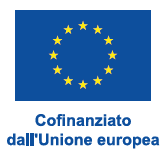 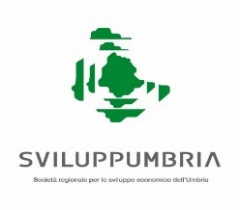 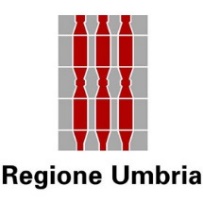 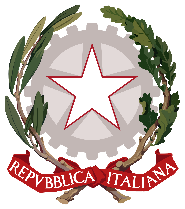 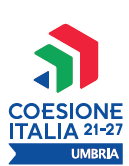 Allegato 1Marca da bolloDOMANDA DI AMMISSIONEIl/la sottoscritto/a ............................................................, nato/a a .............................................. il .................., residente in ............................................................, comune di.........................................................................., provincia ............, CAP ...................., Codice  Fiscale .................................. P.IVA……………….., in qualità di legale rappresentante dell’impresa sotto indicata,CHIEDEl'ammissione alle agevolazioni previste dall’AVVISO VOUCHER PER L’INNOVAZIONE in relazione al programma di interventi illustrato di seguitoDICHIARADENOMINAZIONE DELL'IMPRESA.........................................................
1.a) Forma giuridica ……………………………………….2)   Partita IVA...............................................   2.1) CODICE FISCALE ....................................
3) ISCRITTA AL REGISTRO IMPRESE di ........................... N° .................. Data..........................… COSTITUITA con ATTO del __________________possiede i requisiti, ai sensi della raccomandazione 2003/361/CE, del 6 maggio 2003, pubblicata  nella Gazzetta Ufficiale dell’Unione europea L 124 del 20 maggio 2003, recepita con decreto ministeriale 18 aprile 2005, pubblicato nella Gazzetta Ufficiale della Repubblica italiana n. 238 del 18 ottobre 2005, di:[   ] micro impresa    [   ] piccola impresa
4) SEDE LEGALE Interessata al programma di interventi (SI/NO)  ..........Comune ........................................... Prov. .............Cap.................. Via e n. civico................................Telefono ................................. E-mail ................................. PEC …………………… SITO WEB ……..Ateco Principale…………5) UNITA' LOCALE INTERESSATA DAL PROGRAMMA DI INTERVENTIComune ................................ Prov. .............. Cap .................... Via e n. civico ........................................... Telefono ................................. Fax ............................. E-mail ................................PEC……  Ateco………Il/La sottoscritto/a, in qualità di legale rappresentante consapevole delle  responsabilità, anche penali, derivanti dal rilascio di dichiarazioni non veritiere, ai sensi e per gli effetti degli articoli 75 e 76 del decreto del Presidente della Repubblica 28 dicembre 2000, n. 445DICHIARA CHE L’IMPRESAnon è destinataria di sanzioni interdittive ai sensi dell’articolo 9, comma 2, del decreto legislativo 8 giugno 2001, n. 231 e risulta in regola con il versamento dei contributi previdenziali;non è sottoposta a procedura concorsuale e non si trova in stato di fallimento, di liquidazione anche volontaria, di amministrazione controllata, di concordato preventivo o in qualsiasi altra situazione equivalente ai sensi della normativa vigente;non ha ricevuto e successivamente non rimborsato o depositato in un conto bloccato aiuti sui quali pende un ordine di recupero, a seguito di una precedente decisione della Commissione Europea che dichiara l’aiuto illegale e incompatibile con il mercato comune;di aver letto integralmente l’avviso pubblico e la relativa normativa di attuazione dell’intervento;di trovarsi in condizione di terzietà rispetto al consulente qualificato ovvero rispetto alla società di consulenza prescelto/a per l’erogazione della prestazione specialistica oggetto dell’agevolazione;di essere consapevole delle responsabilità, anche penali, derivanti dal rilascio di dichiarazioni mendaci e della conseguente decadenza dei benefici concessi sulla base di una dichiarazione non veritiera, ai sensi degli articoli 75 e 76 del decreto del Presidente della Repubblica 28 dicembre 2000, n. 445;che i dati e le notizie riportati nella presente istanza sono veri e conformi alla documentazione in suo possesso;di essere informato/a, ai sensi del GDPR UE n. 679 del 27 aprile 2016 (Regolamento Europeo in materia di Protezione dei Dati Personali) che i dati personali raccolti saranno trattati, anche mediante strumenti informatici, esclusivamente nell’ambito del procedimento per il quale la presente dichiarazione viene resa;che la consulenza sarà svolta da manager dell’innovazione, società di consulenza, centro di trasferimento tecnologico, incubatore certificato iscritti nell’apposito elenco degli Innovation Manager della Regione Umbria o da soggetto appartenente a istituti di ricerca/Università che risulta indipendente rispetto all’impresa;che i consulenti incaricati per la prestazione sono i seguenti: Consulente  1: Cognome: ………………………………..Nome: ………..………………………CF consulente ……….........................Codice Fiscale della società di consulenza……………………………Partita IVA della società di consulenza : ……………………………..Società di consulenza: ……………………………………………………………Consulente  2: Cognome: ………………………………..Nome: ………..………………………CF consulente ……….........................Codice Fiscale della società di consulenza……………………………Partita IVA della società di consulenza : ……………………………..Società di consulenza: ……………………………………………………………Consulente  3: Cognome: ………………………………..Nome: ………..………………………CF consulente ……….........................Codice Fiscale della società di consulenza……………………………Partita IVA della società di consulenza : ……………………………..Società di consulenza: ……………………………………………………………Regime di contribuzioneReg. (UE) 651/2014Piano finanziario dettagliato per consulenteConsulente1    Nome Cognome - Società di consulenzaConsulente2    Nome Cognome - Società di consulenzaConsulente3    Nome Cognome - Società di consulenzaPiano finanziario totale di progettoALLEGATI ALLA PRESENTE DOMANDA DI ACCESSO ALLE AGEVOLAZIONIScheda tecnica di progetto (allegato 2);Direttrici S3 (allegato 3);Offerta sottoscritta digitalmente dal consulente/professionista ovvero dal legale rappresentante della società di consulenza/centro di trasferimento tecnologico/incubatore certificato, università/centro di ricerca, riportante gli elementi identificativi della prestazione consulenziale, quali tra gli altri, l’oggetto della consulenza, il costo e la durata dell’incarico. Il Legale rappresentante / Delegato (firmato digitalmente)Data ……/……/…………TIPOLOGIA DI SERVIZISPESACONTRIBUTOA - Servizi di supporto alla ricerca e sviluppo e all’innovazione di prodotto e/o di processo nella fase di concetto[importo digitato][importo calcolato pari al 50% dell’lmporto a fianco]B - Servizi di supporto all'introduzione di nuovi prodotti[importo digitato][importo calcolato pari al 50% dell’lmporto a fianco]C - Servizi tecnici di progettazione per ricerca e sviluppo e per innovazione di prodotto e/o di processo produttivo[importo digitato][importo calcolato pari al 50% dell’lmporto a fianco]D - Servizi tecnici di sperimentazione (prove e test)[importo digitato][importo calcolato pari al 50% dell’lmporto a fianco]E - Servizi di gestione della proprietà intellettuale [importo digitato][importo calcolato pari al 50% dell’lmporto a fianco]F - Servizi a supporto alla ricerca contrattuale o collaborativa[importo digitato][importo calcolato pari al 50% dell’lmporto a fianco]G - Servizi di marketing strategico a supporto dell’innovazione dell’offerta[importo digitato][importo calcolato pari al 50% dell’lmporto a fianco]TOTALE[somma campi sopra][somma campi sopra]TIPOLOGIA DI SERVIZISPESACONTRIBUTOA - Servizi di supporto alla ricerca e sviluppo e all’innovazione di prodotto e/o di processo nella fase di concetto[importo digitato][importo calcolato pari al 50% dell’lmporto a fianco]B - Servizi di supporto all'introduzione di nuovi prodotti[importo digitato][importo calcolato pari al 50% dell’lmporto a fianco]C - Servizi tecnici di progettazione per ricerca e sviluppo e per innovazione di prodotto e/o di processo produttivo[importo digitato][importo calcolato pari al 50% dell’lmporto a fianco]D - Servizi tecnici di sperimentazione (prove e test)[importo digitato][importo calcolato pari al 50% dell’lmporto a fianco]E - Servizi di gestione della proprietà intellettuale [importo digitato][importo calcolato pari al 50% dell’lmporto a fianco]F - Servizi a supporto alla ricerca contrattuale o collaborativa[importo digitato][importo calcolato pari al 50% dell’lmporto a fianco]G - Servizi di marketing strategico a supporto dell’innovazione dell’offerta[importo digitato][importo calcolato pari al 50% dell’lmporto a fianco]TOTALE[somma campi sopra][somma campi sopra]TIPOLOGIA DI SERVIZISPESACONTRIBUTOA - Servizi di supporto alla ricerca e sviluppo e all’innovazione di prodotto e/o di processo nella fase di concetto[importo digitato][importo calcolato pari al 50% dell’lmporto a fianco]B - Servizi di supporto all'introduzione di nuovi prodotti[importo digitato][importo calcolato pari al 50% dell’lmporto a fianco]C - Servizi tecnici di progettazione per ricerca e sviluppo e per innovazione di prodotto e/o di processo produttivo[importo digitato][importo calcolato pari al 50% dell’lmporto a fianco]D - Servizi tecnici di sperimentazione (prove e test)[importo digitato][importo calcolato pari al 50% dell’lmporto a fianco]E - Servizi di gestione della proprietà intellettuale [importo digitato][importo calcolato pari al 50% dell’lmporto a fianco]F - Servizi a supporto alla ricerca contrattuale o collaborativa[importo digitato][importo calcolato pari al 50% dell’lmporto a fianco]G - Servizi di marketing strategico a supporto dell’innovazione dell’offerta[importo digitato][importo calcolato pari al 50% dell’lmporto a fianco]TOTALE[somma campi sopra][somma campi sopra]TIPOLOGIA DI SERVIZISPESACONTRIBUTOA - Servizi di supporto alla ricerca e sviluppo e all’innovazione di prodotto e/o di processo nella fase di concetto[importo digitato][importo calcolato pari al 50% dell’lmporto a fianco]B - Servizi di supporto all'introduzione di nuovi prodotti[importo digitato][importo calcolato pari al 50% dell’lmporto a fianco]C - Servizi tecnici di progettazione per ricerca e sviluppo e per innovazione di prodotto e/o di processo produttivo[importo digitato][importo calcolato pari al 50% dell’lmporto a fianco]D - Servizi tecnici di sperimentazione (prove e test)[importo digitato][importo calcolato pari al 50% dell’lmporto a fianco]E - Servizi di gestione della proprietà intellettuale [importo digitato][importo calcolato pari al 50% dell’lmporto a fianco]F - Servizi a supporto alla ricerca contrattuale o collaborativa[importo digitato][importo calcolato pari al 50% dell’lmporto a fianco]G - Servizi di marketing strategico a supporto dell’innovazione dell’offerta[importo digitato][importo calcolato pari al 50% dell’lmporto a fianco]TOTALE[somma campi sopra][somma campi sopra]